

 
Внеклассное мероприятие для учащихся 5-7 классов «Хочу всё знать»

Подготовила и провела Миллер Ирина Павловна

Цели и задачи игры: Обогащение, обобщение и углубление знаний. Развитие умения работать в группе (коллективное обсуждение вопроса, взаимопомощь). Совершенствование навыков умственной деятельности в условиях ограниченного времени. Разнообразие свободного времени. 
Условия игры: в игре принимают участие дети среднего школьного возраста. Играют две сборные команды. За каждый правильный ответ – 2 очка. Выигрывает та команда, набравшая наибольшее количество очков. 

Ведущий: Добрый день, дорогие ребята! Мы рады приветствовать вас на нашем конкурсе «Хочу все знать».Давайте будем мы играть!Раз, два, три, четыре, пять…Кто в викторине победит?Конечно, лучший эрудит!У нас сомнений в этом нет –Он самый первый даст ответ.Итак, начинаем наше соревнование. Первый конкурс называется «Что за прелесть эти сказки…». Сперва прозвучат вопросы для первой команды. Слушайте внимательно.
Рыжая плутовка. 
Хитрая да ловкая.К дому подошла – обманула петуха.Унесла его в темные леса,За высокие горы, за быстрые реки.

/ Лиса и петух/ 
Как называется сказка, главный герой которой едет на печке к царю? 
/По щучьему велению/ 
В какой сказке говорится о яблоках, которые если съесть, то старый становится молодым? 
/ Сказка о молодильных яблоках и живой воде/ 
В какой сказке у хозяйки было три дочери: одноглазка, двуглазка, трехглазка? 
/Крошечка Хаврошечка/Вопросы для второй команды:
О какой героине говорится: 
Летела стрела и попала в болото,А в этом болоте поймал ее кто-то.Кто распростился с зеленой кожей?Сделался мигом красивой, пригожей?

/Царевна-лягушка/ 
В какой сказке главный герой говорит такие слова? 
Ку-ка-ре-ку! Иду на ногах, в красных сапогах.Несу косу на плечах: хочу лису посечи!Слезай, лиса, с печи! 

/Лиса и петух/3, В какой сказке девочка, чтобы попасть из леса домой, спряталась в коробе с пирогами, который нес медведь?

/Маша и медведь/4.В какой сказке главных героев спасает речка с кисельными берегами, яблоня и печка с ржаными пирожками от сегодняшних гусей?

/Гуси – лебеди/ 

Ведущий: Молодцы, ребята! А сейчас поиграем в «Слово и слова». Прибавляя к первой части слова вторую часть, вы должны угадать слова: 

Задание для первой команды: 

1 – загородный дом; 2 – нота; 3 – блестящее вещество;4 – испарина. 

Задание для второй команды: 

1 – движение в танце; 2 – сто квадратных метров; 3 – прибор для измерения глубины; 4 – растение со съедобными белыми зернышками. 

Ведущий: Следующий конкурс «Загадки – шарадки». Угадайте слово, которое образуется при соединении двух других слов. 
Какую часть карандаша можно изготовить с помощью крупной птицы и хвойного дерева? /Гриф +ель=Грифель/ 
Что вырастает на лице, если около плавучего водного знак барахтаются исполнители собственных песен? 
/ Бакен+барды=Бакенбарды/ 
Какая вылетает мифическая птица, если в прибор для сушки волос попадает что-то неизвестное? 
/ Фен+икс=Феникс/ 
Какое животное получается при опускании в блюдо из крупы прибора для измерения глубины? 
/Каша+лот=Кашалот/ 
Какой получится струнный инструмент, если на участке в 100 квадратных метров звучит одна и та же нота? 
/Пуд+ель=Пудель/ 
Какие вылетают быстрокрылые птички, если на «ногу» моржу надеть прибор, помогающий хорошо видеть? 
/Ласт+очки=Ласточки/ 

Ведущий: Браво, ребята! Прекрасно справились с этим заданием. А сейчас следующий конкурс называется «Загадочные животные».Здесь даны названия животных. Только буквы в них перепутаны. Поставьте буквы на место и ответьте на вопросы.
Какое из этих животных самое маленькое? 
Рубакс, рикодолк, шугляка, шкала, бакоса. 
Какое из этих животных слышит ногами? 
Кечузник, сила, пухет, брестя. 
У какого из этих животных самые большие глаза? 
Кокша, мосьгион, цукира, воца. 
Какие из этих животных в минуту опасности используют принцип дымовой завесы? 
Мракаль, таракацика, цазя, квол. 

Ведущий: А сейчас конкурс «Бой скороговорок». Из каждой команды приглашаю по одному участнику от каждой команды. Побеждает тот, кто меньше сделает ошибок при трехразовом произнесении скороговорок: 

Король – орел, орел – король, 

Мамаша Ромаше дала сыворотки из-под простокваши. 

Ведущий: Следующий конкурс «Перевертыши». Здесь даны названия фильмов, но с противоположным значением. Ваша задача – угадать подлинное название фильма. Команда, быстрее спавившаяся с заданием, получает очко. 
«Маленький урок» («Большая перемена») 
«Пешеход в кепке» («Всадник без головы») 
«Прибитые дождем» («Унесенные ветром») 
«Закинь папу на самолет» («Сбрось маму с поезда») 
Ведущий: А сейчас последний конкурс «Назови, кто я». 
Артист эстрады, ведущий телепередачи «Смехопанорама»(Евгений Петросян) 
Первый исполнитель песни «День Победы»(Лев Лещенко) 
Назовите имена братьев Гримм.(Вильгельм и Якоб) 
Назовите человека, который первым в мире полетел в космос (Юрий Гагарин) 
Ведущий: На этом наши конкурсы подходят к концу.Всем спасибо за вниманье,За задор и звонкий смех,За огонь соревнованья,Обеспечивший успех!Вот настал момент прощанья,Будет краткой наша речь:Говорим мы: «До свиданья –

До счастливых новых встреч». 

После подсчета очков объявляется победитель и команде вручается приз. 


Использованная литература: 
Э.Г.Кузнецова «Игры, викторины, занимательные уроки в школе», Москва,»Аквариум», 1998 
М.Дружинина «Поиграем в слова», Москва, «Новая школа», 1997 
Журнал «Последний звонок», 1999,№ 3 
Журнал «ПедСовет», 1999, №5 
Журнал «Последний звонок», 2007, №5МОУ Ромодановская средняя общеобразовательная школаАлексеевского муниципального района Республики Татарстан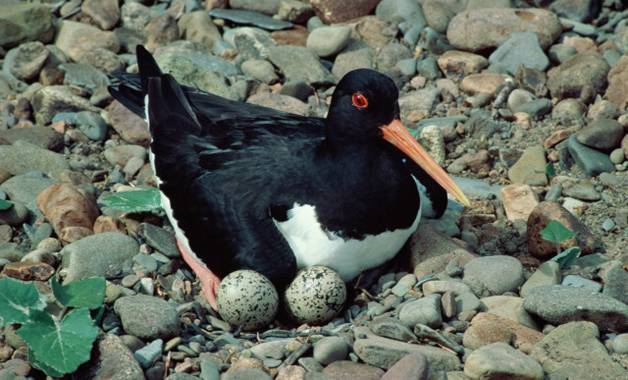 мероприятие  для5-7кл.подготовила и провела учитель химии-биологииРодионова И.Л.Апрель 2010г.    Цель: познакомить учащихся с многообразием птиц; с устным народным творчеством посвященном птицам; воспитывать бережное отношение к птицам и к окружающей природе.Ход мероприятия:    Сегодняшняя игра посвящена пернатым, ведь без птичьего щебета мир был бы скучен. Трудно себе представить весну без скворцов, море без чаек, рощу без соловьев. А сколько вредителей уничтожают птицы! Вот почему мы эту встречу посвящаем им, нашим пернатым друзьям. Именно поэтому  в международном календаре есть день посвященный птицам- 1 апреля. Пусть этот праздник откроет для каждого что-то новое и интересное.КОНКУРС «УЗНАЙ ЗАГАДКУ» (команды получают листы с недописанными загадками. За каждую загадку правильно дописанную и отгаданную команда получает 2 балла).Загадки для первой команды(количество звездочек соответствует количеству пропущенных слов) 1.***, а из болота не идет. ( в болоте плачет;  кулик)2.без рук, *** избенка. (без топоренка построена; гнездо)3.на шесте дворец, ***. ( во дворе певец; скворец)4.**, не плотник, а первый в лесу работник.( не дровосек; дятел)5.и петь не поет, и ***.. за  что же его птицей считают? ( летать не летает; страус)Загадки для второй команды (количество звездочек соответствует количеству пропущенных слов).1.в воде купался, **. (сухим остался; гусь)2. он серенький на вид, ** знаменит( но пением; соловей)3.**, сзади вильце, на груди белое полотенце. (спереди шильце; ласточка)4. не ездок, ***, не сторож, а всех будит.( а со шпорами; петух)5 . маленький  мальчишка  в ** по дворам шныряет, крохи собирает, по ночам кочует-  **.(сером армячишке; зернышки ворует;  воробей) Загадки для третьей команды (количество звездочек соответствует количеству пропущенных слов).	1.днем спит, ** и прохожих пугает.( ночью летает; сова)2. весной ***, а под зиму с криком уходит.(за пахарем ходит; грач)3. .***, а из болота не идет. ( в болоте плачет;  кулик)4. без рук, *** избенка. (без топоренка построена; гнездо)5. так важно она по **! И живность болотная прочь убегает. Ведь если * укрыться не сможет, то этой *никто не поможет!(болоту; лягушка; лягушке; цапля)Загадки для четвертой команды (количество звездочек соответствует количеству пропущенных слов).1. на шесте дворец, ***. ( во дворе певец; скворец)2. он серенький на вид, ** знаменит( но пением; соловей)	3. .в воде купался, **. (сухим остался; гусь)4.нос, как топор, * как упор.( хвост; дятел)5. маленький  мальчишка  в ** по дворам шныряет, крохи собирает, по ночам кочует-  **.(сером армячишке; зернышки ворует;  воробей)КОНКУРС «УГАДАЙ ПТИЦУ»Ни об одной птице не сложено столько легенд, ни с одной не связано столько поверий, как с этой. Одни  народы возвеличили ее, другие проклинали. Китайцы считали ее символом благосостояния, полинезийцы- ночным злым богом, а у древних греков она олицетворяла мудрость. В средние века церковь объявила эту птицу «нечистым животным», слугой дьявола. Что это за птица? Еще одна легендарная птица. Она ведет ночной образ жизни. У нее необычная внешность: большие выпуклые глаза, маленькие, не приспособленные для ходьбы ноги, а главное- огромный рот. По вечерам эта птица часто вьется над стадами, шныряет прямо у самого вымени коз и коров. В Испании ее зовут обманщиком пастухов. А как ее называют у нас?Ни об одной птице не сложено столько легенд, ни с одной не связано столько поверий, как с этой. Одни  народы возвеличили ее, другие проклинали. Китайцы считали ее символом благосостояния, полинезийцы- ночным злым богом, а у древних греков она олицетворяла мудрость. В средние века церковь объявила эту птицу «нечистым животным», слугой дьявола. Что это за птица? Еще одна легендарная птица. Она ведет ночной образ жизни. У нее необычная внешность: большие выпуклые глаза, маленькие, не приспособленные для ходьбы ноги, а главное- огромный рот. По вечерам эта птица часто вьется над стадами, шныряет прямо у самого вымени коз и коров. В Испании ее зовут обманщиком пастухов. А как ее называют у нас?КОНКУРС «ПТИЧИЙ КРОССВОРД»Странствующий…(6 букв)Птенец этой птицы имеет на крыльях по два пальца с когтями.(6 букв)«лесная флейта» (6 букв)Птица отряда куриных.(6 букв)Певчая птица, в песне которой можно насчитать до 40 колен.(7 букв)«всякий …. Хвалит свое болото»(5 букв)Попугай (3 буквы)Крупный тропический ястреб(6 букв)Вестник весны( 7 букв)Кочующая красивая птица( 7 букв)Птица, занесенная в красную книгу (6 букв)Эта птица полностью уничтожена человеком – бескрылая…(7 букв)Птица, изображенная на картина Саврасова А. ( 4 буквы)Венценосный….(7 букв)Птица, глотающая ежа вместе с колючками(5 букв)У этой птицы клюв по длине равен туловищу(5 букв)Одна из самых быстро летающих птиц (5 букв)Розовый скворец (5 букв)У этой птицы на ноге всего 2 пальца (6 букв)Черный дятел (5 букв)ГЮИВЗАНЙФФТВОРНИЗЛОЛЧОЛГЬЕШРСКИЕЦКЛЕЛУБЬЙАОВЧАОАЧКОМЕБРТУУСОЛУРКГРИССЕДЬФИЛИСРИЖОНСКЬЦТСИОЫЧКНСТОРЙЦКИЧАРМЖЕЛВОИРКТЮРЯБЧРУЗГЮЛМАЙНАЬУКТЮЖНКСЛАТНЕРГИРИНАЬНУОЛЬИГРАСНЕЗЬЩЯНРИРАВРЮАРКИГОНКЛУРЛИКВАНИНЗАНАРПИЯЧКУЦИГОАЦКИЯ